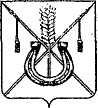 АДМИНИСТРАЦИЯ КОРЕНОВСКОГО ГОРОДСКОГО ПОСЕЛЕНИЯКОРЕНОВСКОГО РАЙОНАПОСТАНОВЛЕНИЕот 14.10.2016   		                                                  			  № 1891г. КореновскО проекте решения Совета Кореновского городского поселения Кореновского района «О проекте бюджета Кореновскогогородского поселения Кореновского района на 2017 год»В соответствии с решением Совета Кореновского городского поселения Кореновского района от 22 апреля 2014 года № 426 «Об утверждении Положения «О порядке внесения проектов нормативных правовых актов в Совет Кореновского городского поселения», администрация Кореновского городского поселения Кореновского района п о с т а н о в л я е т:1. Согласиться с проектом решения Совета Кореновского городского поселения Кореновского района «О проекте бюджета Кореновского городского поселения Кореновского района на 2017 год». 2. Направить проект решения «О проекте бюджета Кореновского городского поселения Кореновского района на 2017 год» в Совет Кореновского городского поселения Кореновского района для рассмотрения в установленном порядке (прилагается).3. Назначить представителем главы Кореновского городского поселения Кореновского района при обсуждении данного проекта решения в Совете Кореновского городского поселения начальника финансово-экономического отдела администрации Кореновского городского поселения Ю.А. Киричко.4. Общему отделу администрации Кореновского городского поселения Кореновского района (Воротникова) обеспечить размещение настоящего постановления на официальном сайте администрации Кореновского городского поселения Кореновского района в информационно-телекоммуникационной сети «Интернет».5. Постановление вступает в силу со дня его подписания.Исполняющий обязанности главыКореновского городского поселенияКореновского района						                         Р.Ф. Громов ПРОЕКТ РЕШЕНИЯСовета Кореновского городского поселения Кореновского районаот ____________   					                                       № ___                                                            г. Кореновск О проекте бюджета Кореновского городского поселения Кореновского района на 2017 год1. Утвердить основные характеристики бюджета Кореновского городского поселения Кореновского района (далее по тексту бюджет поселения) на 2017 год:1) общий объем доходов в сумме 193169,8тыс. рублей;2) общий объем расходов в сумме 193169,8 тыс. рублей;3) верхний предел муниципального внутреннего долга Кореновского городского поселения Кореновского района на 1 января 2018 года в сумме                                      38607,8 тыс. рублей, в том числе верхний предел долга по муниципальным гарантиям Кореновского городского поселения Кореновского района 0,0 тыс. рублей;4) дефицит бюджета поселения в сумме 0,0 тысяч рублей.2. Утвердить перечень и коды главных администраторов доходов,  источников финансирования дефицита бюджета поселения, закрепляемые за ними виды (подвиды) доходов бюджета поселения и  коды классификации источников финансирования дефицита бюджета поселения согласно приложению № 1 к настоящему решению.3. Утвердить перечень и коды главных администраторов доходов местного бюджета – органа государственной власти Краснодарского края, согласно приложению № 2 к настоящему решению.4. Предоставить право главным администраторам доходов и источников финансирования дефицита бюджета поселения в случаях, установленных бюджетным законодательством Российской Федерации, в установленном порядке:осуществлять возврат не использованных по состоянию на 1 января                    2017 года остатков субсидий, субвенций и иных межбюджетных трансфертов, имеющих целевое назначение, прошлых лет, в краевой бюджет без внесения изменений в настоящее решение.5. Утвердить объем поступлений доходов в бюджет поселения по кодам видов (подвидов) доходов на 2017 год в суммах согласно приложению № 3 к настоящему решению.26. Муниципальные унитарные предприятия Кореновского городского поселения Кореновского района направляют в бюджет поселения часть прибыли, остающейся в их распоряжении после уплаты налогов и иных обязательных платежей в размере 30,0 процентов.7. Утвердить распределение бюджетных ассигнований по разделам и подразделам классификации расходов бюджетов на 2017 год согласно приложению № 4 к настоящему решению.8. Утвердить распределение бюджетных ассигнований по целевым статьям (муниципальным программам и непрограммным направлениям деятельности), группам видов расходов классификации расходов бюджета на 2017 год согласно приложению № 5 к настоящему решению.9. Утвердить ведомственную структуру расходов бюджета поселения на 2017 год согласно приложению №6 к настоящему решению.10. Утвердить в составе ведомственной структуры расходов бюджета  поселения на 2017 год, перечень и коды главных распорядителей средств  бюджета поселения, перечень разделов, подразделов, целевых статей (муниципальных программ Кореновского городского поселения Кореновского района и непрограммных направлений деятельности), групп видов расходов бюджета поселения.11. Утвердить в составе ведомственной структуры расходов местного бюджета на 2017 год:                                                                                                                                                                                                                                                 1) общий объем бюджетных ассигнований на исполнение публичных нормативных обязательств в сумме 0,0 тысяч рублей;2) резервный фонд администрации Кореновского городского псоеления Кореновского района в сумме 50,0 тысяч рублей;3) объем бюджетных ассигнований дорожного фонда Кореновского городского поселения Кореновского района на 2017 год в сумме 11149,4 тысяч рублей.12. Утвердить источники внутреннего финансирования дефицита бюджета, перечень статей источников финансирования дефицита бюджета Кореновского городского поселения Кореновского района на 2017 год согласно приложению № 7 к настоящему решению.13. Установить, что неиспользованные в отчетном финансовом году остатки средств, предоставленные муниципальным бюджетным (автономным) учреждениям Кореновского городского поселения Кореновского района в соответствии с абзацем вторым пункта 1 статьи 78.1 Бюджетного кодекса Российской Федерации и перечисленные ими в бюджет поселения, возвращаются муниципальным бюджетным (автономным) учреждениям Кореновского городского поселения Кореновского района в текущем финансовом году при наличии потребности в направлении их на те же цели в соответствии с решением главного распорядителя средств бюджета поселения, после внесения соответствующих решений в настоящее решение.314. Утвердить в составе расходов бюджета поселения субвенции на исполнение государственных полномочий по образованию и организации деятельности административных комиссий Кореновского городского поселения Кореновского район на 2017 год в сумме 12,4 тыс. рублей.15. Утвердить объем межбюджетных трансфертов, предоставляемых из бюджета Кореновского городского поселения Кореновского района в бюджет муниципального образования Кореновский район в сумме 1269,1 тыс.рублей.16. Установить, что безвозмездные поступления от физических и юридических лиц, имеющие целевое назначение, поступившие в бюджет поселения, направляются в установленном порядке на увеличение расходов  бюджета поселения соответственно целям их предоставления.17. Установить, что предоставление субсидий юридическим лицам (за исключением субсидий муниципальным учреждениям), индивидуальным предпринимателям, физическим лицам - производителям товаров, работ услуг осуществляется в пределах бюджетных ассигнований и в случаях, предусмотренных ведомственной структурой расходов Кореновского городского поселения на 2017 год по соответствующим целевым статьям и группам видов расходов согласно приложению № 7  к настоящему решению, в порядке, предусмотренном принимаемыми в соответствии с настоящим  решением нормативными  правовыми актами местной администрации Кореновского городского поселения.18. Установить, что субсидии иным некоммерческим организациям, не являющимся бюджетными учреждениями, в соответствии с частью 2 статьи 78.1 Бюджетного кодекса Российской Федерации предоставляются в пределах бюджетных ассигнований, предусмотренных приложением № 6 к настоящему решению, в размере и порядке, установленном нормативными правовыми актами местной администрации Кореновского городского поселения.19. Утвердить программу муниципальных внутренних заимствований Кореновского городского поселения Кореновского района на 2017 год согласно приложению № 8 к настоящему решению.20. Утвердить программу муниципальных гарантий Кореновского городского поселения Кореновского района в валюте Российской Федерации на 2017 год согласно приложению № 9 к настоящему решению.21. Установить предельный объем муниципального долга Кореновского городского поселения Кореновского района на 2017 год в сумме 38607,8 тыс. рублей.22. Установить предельный объем расходов на обслуживание муниципального внутреннего долга Кореновского городского поселения Кореновского района на 2017 год в сумме 28973,6 тыс. рублей.23. Установить, что администрация Кореновского городского поселения Кореновского района не вправе принимать решения, приводящие к увеличению в 2017 году штатной численности муниципальных служащих, за исключением случаев принятия решений о наделении администрации органов местного самоуправления муниципального образования Кореновское городское 4поселение Кореновского района дополнительными функциями в пределах установленной в соответствии с законодательством компентенции, требующими увеличения штатной численности24. Установить в соответствии с пунктом 3 статьи 217 Бюджетного кодекса Российской Федерации следующие основания для внесения изменений в показатели сводной бюджетной росписи бюджета поселения без внесения изменений в настоящее решение, связанные с особенностями исполнения бюджета поселения:1) изменение наименования главного распорядителя бюджетных средств и (или) изменение структуры органов местного самоуправления Кореновского городского поселения Кореновского района; 2) внесение изменений в муниципальные программы в части изменения мероприятий (подпрограмм) (включая изменение муниципального заказчика мероприятия, ответственного за выполнение мероприятия, получателя субсидии) муниципальной программы (подпрограмм), включая изменение кодов бюджетной классификации в связи с указанным изменением и (или) перераспределением средств местного бюджета, в установленном порядке;3) перераспределение бюджетных ассигнований по кодам классификации расходов бюджетов для финансового обеспечения непредвиденных расходов, связанных с ликвидацией последствий стихийных бедствий и других чрезвычайных ситуаций, в соответствии с нормативным правовым актом администрации Кореновского городского поселения Кореновского района;4) перераспределение бюджетных ассигнований между подгруппами вида расходов классификации расходов бюджетов в пределах, предусмотренных главному распорядителю средств местного бюджета по соответствующей группе вида расходов классификации расходов бюджетов, за исключением случаев, установленных настоящим решением;5) изменение и (или) уточнение бюджетной классификации;8) детализация кодов целевых статей;25. Установить, что в ходе исполнения бюджета изменения в показатели сводной бюджетной росписи планового периода бюджета поселения без внесения изменений в настоящее решение не вносятся.26. Средства в валюте Российской Федерации, поступающие во временное распоряжение муниципальным учреждениям Кореновского городского поселения Кореновского района в соответствии с законодательством и иными нормативными правовыми актами Российской Федерации и нормативными актами местной администрации Кореновского городского поселения Кореновского района, учитываются на лицевых счетах, открытых им в финансовом управлении администрации муниципального образования Кореновский район, в порядке, установленном финансовым управлением администрации муниципального образования Кореновский район.27. Остатки средств бюджета поселения, сложившиеся на 1 января                          2017 года, в полном объеме могут направляться в 2017 году на покрытие временных кассовых разрывов, возникающих в ходе исполнения бюджета 5поселения.28. Нормативные правовые акты органов местного самоуправления Кореновского городского поселения Кореновского района подлежат приведению в соответствие с настоящим решением в двухмесячный срок со дня вступления в силу настоящего решения.29. Главному распорядителю и получателям средств бюджета поселения в течение одного месяца со дня опубликования настоящего решения внести в установленном порядке соответствующие изменения в нормативные правовые акты органов местного самоуправления Кореновского городского поселения Кореновского района в пределах ассигнований, предусмотренных настоящим решением на реализацию ведомственных целевых программ за счет средств бюджета поселения. 30. Решение подлежит официальному опубликованию в газете «Вестник органов местного самоуправления Кореновского городского поселения Кореновского района» и размещению на официальном сайте администрации Кореновского городского поселения Кореновского района в информационно-телекоммуникационной сети Интернет.31. Решение вступает в силу после его официального опубликования, но не ранее 1 января 2017 года.Перечень и коды главных администраторов доходов и источников           финансирования дефицита бюджета Кореновского городского поселения Кореновского района и закрепляемые за ними виды доходов и коды классификации источников финансирования дефицита бюджета3* Главный администратор доходов и источников финансирования дефицита бюджета Кореновское городское поселение Кореновского района осуществляет администрирование поступлений по всем подстатьям и программам соответствующей статьиНачальник финансово-экономического отделаадминистрации Кореновского городского поселенияКореновского района							           Ю.А. КиричкоКоды главных администраторов доходов – органов государственной власти Краснодарского краяНачальник финансово-экономическогоотдела администрации Кореновскогогородского поселения							           Ю.А. Киричко Объем поступлений доходов бюджета Кореновского городского поселения Кореновского района на 2017 годНачальник  финансово-экономического           отдела администрации Кореновского            городского поселения                                                                          Ю.А. КиричкоРаспределение расходов бюджета Кореновскогогородского поселения на 2016 годпо разделам и подразделам функциональной классификациирасходов бюджетов Российской Федерации                                                                                                            (тыс. рублей)Начальник финансово-экономического отдела администрации Кореновского городского поселения Кореновского района	                               Ю.А. Киричко  Распределение бюджетных ассигнованийпо целевым статьям (муниципальным программ и непрограммным направлениям деятельности), группам видов расходов классификации расходов бюджета на 2017 год		                                                                                             (тыс.рублей)Начальник финансово-экономического отделаадминистрации Кореновскогогородского поселения Кореновского района                                     Ю.А. КиричкоВЕДОМСТВЕННАЯструктура расходов местного бюджета на 2017 год  (тыс. рублей)Начальник финансово-экономического отдела администрации Кореновского городского поселения Кореновского района  					           Ю.А. КиричкоИсточники внутреннего финансирования дефицитаместного бюджета, перечень статей и видов источников финансирования дефицитов бюджетов на 2017 год   (тыс. рублей)Начальник финансово-экономического отдела администрации Кореновскогогородского поселения Кореновского района			           Ю.А. КиричкоПРОГРАММАмуниципальных внутренних заимствованийКореновского городского поселения  Кореновского района на 2017 год (тыс. рублей)Начальник финансово-экономического отделаадминистрации Кореновского городского поселенияКореновского района						                     Ю.А. КиричкоПрограмма гарантий Кореновского городского поселения Кореновского района в валюте Российской Федерации на 2017 годРаздел 1. Перечень подлежащих предоставлению гарантий Кореновского городского поселения Кореновского района в 2017 году Итого:Раздел 2.Общий объем бюджетных ассигнований, предусмотренных на исполнение гарантий Кореновского городского    поселения Кореновского района по возможным гарантийным случаям, в 2017 годуЗа счет источников финансирования дефицита местного бюджета, всегов том числе:по государственным гарантиям Кореновского городского поселения Кореновского района, предоставленным в 2017 годуПо государственным гарантиям Кореновского городского поселения Кореновского района, подлежащим предоставлению в 2017 годуНачальник финансово-экономическогоотдела администрации Кореновскогогородского поселения Кореновского района		                   Ю.А. КиричкоПРИЛОЖЕНИЕк постановлению	администрацииКореновского городского поселенияКореновского районаот 14.10.2016 № 1891Глава Кореновского городского поселенияКореновского района                                                                                                               Е.Н. ПергунПредседатель Совета Кореновского городского поселенияКореновского района                                                                                                       Е.Д. ДелянидиПРИЛОЖЕНИЕ № 1к решению СоветаКореновского городского поселенияКореновского районаот _________________ № ___ Код бюджетной классификации  Российской ФедерацииКод бюджетной классификации  Российской ФедерацииНаименование главного администратора доходов и источников финансирования дефицита бюджета Кореновского городского поселения Кореновского районаглавного администратора доходов и источников финансирования дефицита бюджета Кореновского городского поселения Кореновского районадоходов и источников финансирования дефицита бюджета Кореновского городского поселения Кореновского районаНаименование главного администратора доходов и источников финансирования дефицита бюджета Кореновского городского поселения Кореновского района123992Администрация Кореновского городского поселения Кореновского района9921 11 01050 13 0000 120Доходы в виде прибыли, приходящейся на доли в уставных (складочных) капиталах хозяйственных товариществ и обществ, или дивидендов по акциям, принадлежащим городским поселениям9921 11 02033 13 0000 120Доходы от размещения временно свободных средств бюджетов городских поселений9921 11 05013 13 0021 120Доходы, получаемые в виде арендной платы за земли сельскохозяйственного назначения, государственная собственность на которые не разграничена и которые расположены в границах городских поселений, а также средства от продажи права на заключение договоров аренды указанных земельных участков9921 11 05013 13 0022 120Доходы, получаемые в виде арендной платы за земли городских населенных пунктов, государственная собственность на которые не разграничена и которые расположены в границах городских поселений, а также средства от продажи права на заключение договоров аренды указанных земельных участков9921 11 05013 13 0024 120Доходы, получаемые в виде арендной платы за земли промышленности, энергетики, транспорта, связи и земли иного специального назначения, государственная собственность на которые не разграничена и которые расположены в границах городских поселений, а также средства от продажи права на заключение договоров аренды указанных земельных участков992111 05013 13 0025 120Доходы, получаемые в виде арендной платы за земли особо охраняемых территорий, государственная собственность на которые не разграничена и которые расположены в границах городских поселений, а также средства от продажи права на заключение договоров аренды указанных земельных участков9921 11 05025 13 0000 120Доходы, получаемые в виде арендной платы, а также средства от продажи права на заключение договоров аренды за земли, находящихся в собственности городских поселений (за исключением земельных участков муниципальных бюджетных и автономных учреждений)992 1 11 05035 13 0000 120Доходы от сдачи в аренду имущества, находящегося в оперативном управлении  органов управления городских поселений  и созданных ими учреждений (за исключением имущества  муниципальных бюджетных и  автономных учреждений) 9921 11 07015 13 0000 120Доходы от перечисления части прибыли, остающейся после уплаты налогов и иных обязательных платежей муниципальных унитарных предприятий, созданных городскими поселениями   9921 11 09045 13 0000 120Прочие поступления от использования имущества, находящегося в собственности городских поселений (за исключением имущества муниципальных бюджетных и автономных учреждений, а также имущества муниципальных унитарных предприятий, в том числе казенных)9921 13 01995 13 0000 130Прочие доходы от оказания платных услуг (работ) получателями средств бюджетов городских поселений  9921 13 02995 13 0000 130Прочие доходы от компенсации затрат бюджетов городских поселений9921 14 01050 13 0000 410Доходы от продажи квартир, находящихся в собственности городских поселений9921 14 02050 13 0000 410Доходы от реализации имущества, находящегося в собственности городских поселений (за исключением имущества муниципальных бюджетных и автономных учреждений, а также имущества муниципальных унитарных предприятий, в том числе казенных), в части реализации основных средств по указанному имуществу9921 14 02052 13 0000 410Доходы от реализации имущества, находящегося в оперативном управлении учреждений, находящихся в ведении органов управления городских  поселений (за исключением имущества муниципальных бюджетных и  автономных учреждений) в части реализации основных средств по указанному имуществу9921 14 02053 13 0000 410Доходы от реализации иного имущества, находящегося в собственности городских поселений (за исключением имущества муниципальных бюджетных и автономных учреждений, а также имущества муниципальных унитарных предприятий, в том числе казенных), в части реализации основных средств по указанному имуществу9921 14 02050 13 0000 440Доходы от реализации имущества, находящегося в собственности городских поселений (за исключением имущества муниципальных бюджетных и автономных учреждений, а также имущества муниципальных унитарных предприятий, в том числе казенных), в части реализации материальных запасов по указанному имуществу9921 14 02052 13 0000 440Доходы от реализации имущества, находящегося в оперативном управлении учреждений, находящихся в ведении органов управления городских  поселений (за исключением имущества муниципальных бюджетных и автономных учреждений), в части реализации материальных запасов по указанному имуществу9921 14 02053 13 0000 440Доходы от реализации иного имущества, находящегося в собственности городских поселений (за исключением имущества муниципальных бюджетных и автономных учреждений, а также имущества муниципальных унитарных предприятий, в том числе казенных), в части реализации материальных запасов по указанному имуществу9921 14 03050 13 0000 410Средства от распоряжения и реализации конфискованного и иного имущества, обращенного в доходы городских поселений (в части реализации основных средств по указанному имуществу)9921 14 03050 13 0000 440Средства от распоряжения и реализации конфискованного и иного имущества, обращенного в доходы городских поселений (в части реализации материальных запасов по указанному имуществу)9921 14 04050 13 0000 420Доходы от продажи нематериальных активов, находящихся в собственности городских поселений9921 14 06013 13 0000 430Доходы от продажи земельных участков, государственная собственность на которые не разграничена и которые расположены в границах городских поселений9921 14 06013 13 0021 430Доходы от продажи земельных участков, государственная собственность на которые не разграничена и которые расположены в границах городских поселений (без проведения торгов)9921 14 06013 13 0026 430Доходы, получаемые по результатам торгов от продажи земельных участков, государственная собственность на которые не разграничена и которые расположены в границах городских поселений9921 14 06025 13 0000 430Доходы от продажи земельных участков, находящихся в собственности поселений (за исключением земельных участков муниципальных бюджетных и автономных учреждений)9921 14 06033 13 0000 430Доходы от продажи земельных участков, которые расположены в границах городских поселений, находятся в федеральной собственности и осуществление полномочий по управлению и распоряжению которыми передано органам государственной власти субъектов Российской Федерации9921 15 02050 13  0000 140Платежи, взимаемые органами управления (организациями) городских поселений за выполнение определенных функций9921 16 18050 13 0000 140Денежные взыскания (штрафы) за нарушение бюджетного законодательства (в части бюджетов городских поселений)9921 16 33050 13 0000 140Денежные взыскания (штрафы) за нарушение законодательства Российской Федерации о размещении заказов на доставки товаров, выполненные работы, оказание услуг для нужд городских поселений9921 16 37040 13 0000 140Поступления сумм в возмещение вреда, причиняемого автомобильным дорогам местного значения    транспортными средствами, осуществляющими перевозки тяжеловесных и  (или) крупногабаритных грузов, зачисляемые в бюджеты городских поселений9921 16 46000 13 0000 140Поступления сумм в возмещение ущерба в связи с нарушением исполнителем (подрядчиком) условий государственных контрактов или иных договоров, финансируемых за счет средств муниципальных дорожных фондов городских поселений, либо в связи с уклонением от заключения таких контрактов или иных договоров9921 16 90050 13 0000 140Прочие поступления от денежных взысканий (штрафов) и иных сумм в возмещение ущерба, зачисляемые в бюджеты городских поселений9921 17 01050 13 0000 180Невыясненные поступления, зачисляемые в бюджеты поселений9921 17 02020 13 0000 180Возмещение потерь сельскохозяйственного производства, связанных с изъятием сельскохозяйственных угодий, расположенных на территориях городских поселений (по обязательствам, возникшим до 1 января 2008 года)9921 17 05050 13 0000 180Прочие неналоговые доходы бюджетов городских поселений992 1 18 05200 13 0000 151Перечисления из бюджетов городских поселений по решениям о взыскании средств, предоставленных из иных бюджетов бюджетной системы Российской Федерации9921 18 05000 13 0000 180Поступления в бюджеты городских поселений (перечисления из бюджетов городских поселений) по урегулированию расчетов между бюджетами бюджетной системы Российской Федерации по распределенным доходам9922 02 01001 13 0000 151Дотации бюджетам городских поселений на выравнивание бюджетной обеспеченности9922 02 01009 13 0000 151Дотации бюджетам городских поселений на поощрение достижения наилучших показателей деятельности органов местного самоуправления9922 02 01999 13 0000 151Прочие дотации бюджетам городских поселений9922 02 02008 13 0000 151Субсидии бюджетам городских поселений на обеспечение жильем молодых семей9922 02 02009 13 0000 151Субсидии бюджетам городских поселений на государственную поддержку малого и среднего предпринимательства, включая крестьянские (фермерские) хозяйства9922 02 02019 13 0000 151Субсидии бюджетам городских поселений на реализацию программ поддержки социально ориентированных некоммерческих организаций9922 02 02021 13 0000 151Субсидии бюджетам городских поселений на осуществление капитального ремонта гидротехнических сооружений, находящихся в муниципальной собственности, и бесхозяйных гидротехнических сооружений9922 02 02041 13 0000 151Субсидии бюджетам городских поселений на строительство, модернизацию, ремонт и содержание автомобильных дорог общего пользования, в том числе дорог в поселениях (за исключением автомобильных дорог федерального значения)9922 02 02044 13 0000 151Субсидии бюджетам городских поселений на обеспечение автомобильными дорогами новых микрорайонов9922 02 02051 13 0000 151Субсидии бюджетам городских поселений на реализацию федеральных целевых программ9922 02 02077 13 0000 151Субсидии бюджетам городских поселений на бюджетные инвестиции в объекты капитального строительства собственности муниципальных образований9922 02 02078 13 0000 151Субсидии бюджетам городских поселений на бюджетные инвестиции для модернизации объектов коммунальной инфраструктуры9922 02 02080 13 0000 151Субсидии бюджетам городских поселений для обеспечения земельных участков коммунальной инфраструктурой в целях жилищного строительства9922 02 02216 13 0000 151Субсидии бюджетам городских поселений на осуществление дорожной деятельности в отношении автомобильных дорог общего пользования, а также капитального ремонта и ремонта дворовых территорий многоквартирных домов, проездов к дворовым территориям многоквартирных домов населенных пунктов9922 02 02999 13 0000 151 Прочие субсидии бюджетам городских поселений9922 02 03015 13 0000 151Субвенции бюджетам городских поселений на осуществление первичного воинского учета на территориях, где отсутствуют военные комиссариаты9922 02 03024 13 0000 151Субвенции бюджетам городских поселений на выполнение передаваемых полномочий субъектов Российской Федерации9922 02 04012 13 0000 151Межбюджетные трансферты, передаваемые бюджетам городских поселений для компенсации дополнительных расходов, возникших в результате решений, принятых органами власти другого уровня9922 02 04014 13 0000 151Межбюджетные трансферты, передаваемые бюджетам городских поселений из бюджетов муниципальных районов на осуществление части полномочий по решению вопросов местного значения в соответствии с заключенными соглашениями9922 02 04025 13 0000 151 Межбюджетные трансферты, передаваемые бюджетам городских поселений на комплектование книжных фондов библиотек муниципальных образований9922 02 04041 13 0000 151Межбюджетные трансферты, передаваемые бюджетам поселений, на подключение общедоступных библиотек Российской Федерации к сети Интернет и развитие системы библиотечного дела с учетом задачи расширения информационных технологий и оцифровки9922 02 04999 13 0000 151Прочие межбюджетные трансферты, передаваемые бюджетам городских поселений9922 07 05000 13 0000 180Прочие безвозмездные поступления в бюджеты городских поселений9922 07 05010 13 0000 180Безвозмездные поступления от физических и юридических лиц на финансовое обеспечение дорожной деятельности, в том числе добровольных пожертвований, в отношении автомобильных дорог общего пользования местного значения городских поселений9922 07 05020 13 0000 180Поступления от денежных пожертвований, предоставляемых физическими лицами получателям средств бюджетов городских поселений9922 07 05030 13 0000 180Прочие безвозмездные поступления в бюджеты городских поселений992 2 08 05000 13 0000 180Перечисления из бюджетов городских поселений (в бюджеты поселений) для осуществления возврата (зачета) излишне уплаченных или излишне взысканных сумм налогов, сборов и иных платежей, а также сумм процентов за несвоевременное осуществление такого возврата и процентов, начисленных на излишне взысканные суммы9922 18 05000 13 0000 151Доходы бюджетов городских поселений от возврата бюджетами бюджетной системы Российской Федерации остатков субсидий, субвенций и иных межбюджетных трансфертов, имеющих целевое назначение, прошлых лет9922 18 05010 13 0000 151Доходы бюджетов городских поселений от возврата остатков субсидий, субвенций и иных межбюджетных трансфертов, имеющих целевое назначение, прошлых лет из бюджетов муниципальных районов 992218 05020 13 0000 180Доходы бюджетов городских поселений от возврата автономными учреждениями остатков субсидий прошлых лет992218 05030 13 0000 180Доходы бюджетов городских  поселений от возврата иными организациями остатков субсидий прошлых лет9922 19 05000 13 0000 151Возврат остатков субсидий, субвенций и иных межбюджетных трансфертов, имеющих целевое назначение, прошлых лет из бюджетов городских поселений ПРИЛОЖЕНИЕ № 2к решению СоветаКореновского городского поселенияКореновского районаот _________________ № ___ Код бюджетной классификацииРоссийской ФедерацииКод бюджетной классификацииРоссийской ФедерацииНаименование главного администратора доходов – органа государственнойвласти Краснодарского краяглавного администратора доходовдоходов местныхбюджетовНаименование главного администратора доходов – органа государственнойвласти Краснодарского края123805Министерство финансовКраснодарского края8051 16 18050 13 0000 140Денежные взыскания (штрафы) за нарушение бюджетного законодательства (в части бюджетов поселений)808Департамент финансово-бюджетного надзора Краснодарского края808000 1 16 51040 02 0000 140Денежные взыскания (штрафы),  установленные законами субъектов  Российской Федерации за  несоблюдение муниципальных правовых актов, зачисляемые в бюджеты поселений816Министерство экономики8161 16 33050 13 0000 140Денежные взыскания (штрафы) за нарушение законодательства Российской Федерации о размещении заказов на поставки товаров, выполнение работ, оказание услуг для нужд поселений821Департамент имущественных отношений Краснодарского края8211 11 05026 13 0000 120Доходы, получаемые в виде арендной платы за земельные участки, которые расположены в границах поселений, находятся в федеральной собственности и осуществление полномочий по управлению и распоряжению которыми передано органам государственной власти  субъектов Российской Федерации, а также средства от продажи права на заключение договоров аренды   указанных земельных участков 8211 14 06033 13 0000 430Доходы от продажи земельных участков, которые расположены в границах поселений, находятся в федеральной собственности и  осуществление полномочий по управлению и распоряжению которыми передано органам государственной   власти субъектов Российской Федерации821 1 16 51040 02 0000 140Денежные взыскания (штрафы), установленные законами субъектов  Российской Федерации за несоблюдение муниципальных правовых актов, зачисляемые в бюджеты поселений854Департамент природных ресурсов и государственного экологического надзора Краснодарского края854 1 16 25010 01 0000 140Денежные взыскания (штрафы) за  нарушение законодательства Российской Федерации о недрах    854 1 16 25020 01 0000 140Денежные взыскания (штрафы) за нарушение законодательства Российской Федерации об особо  охраняемых природных территориях854 1 16 25030 01 0000 140Денежные взыскания (штрафы) за нарушение законодательства Российской Федерации об охране и использовании животного мира       854 1 16 25040 01 0000 140Денежные взыскания (штрафы) за     нарушение законодательства об  экологической экспертизе        854 1 16 25050 01 0000 140Денежные взыскания (штрафы) за     нарушение законодательства в области охраны окружающей среды    854 1 16 25060 01 0000 140Денежные взыскания (штрафы) за     нарушение земельного  законодательства  854 1 16 25074 13 0000 140Денежные взыскания (штрафы) за     нарушение лесного законодательства на лесных участках, находящихся в  собственности поселений854 1 16 25085 13 0000 140Денежные взыскания (штрафы) за нарушение водного законодательства, установленное на водных объектах, находящихся в собственности поселенийПРИЛОЖЕНИЕ № 3к решению СоветаКореновского городского поселенияКореновского районаот _________________ № ___ Код Наименование групп, подгрупп, статей, подстатей, элементов, программ (подпрограмм),  кодов экономической классификации доходовДоходы тыс. руб.1 00 00000 00 0000 000              ДОХОДЫ193157,41 01 02000 01 0000 110, 1 01 02010 01 0000 110,1 01 02021 01 0000 110,1 01 02022 01 0000 110, 1 01 02030 01 0000 110, 1 01 02040 01 0000 110,1 01 02050 01 0000 110Налог на доходы физических лиц69341,01 03 02230 01 0000 110,1 03 02240 01 0000 110,1 03 02250 01 0000 110,1 03 02260 01 0000 110Доходы от уплаты акцизов на дизельное топливо, моторные масла для дизельных и (или) карбюраторных (инжекторных) двигателей, на автомобильный бензин, на прямогонный бензин, подлежащие распределению между бюджетами субъектов Российской Федерации и местными бюджетами с учетом установленных дифференцированных нормативов отчислений в местные бюджеты11149,41 05 03000 01 0000 110Единый сельскохозяйственный налог2986,01 06 01030 13 0000 110Налог на имущество физических лиц8257,01 06 06000 13 0000 1101 09 04050 13 0000 110Земельный налог73924,01 11 05013 13 0000 1201 11 05025 13 1000 120Арендная плата и поступления от продажи права на заключение договоров аренды за земли до разграничения государственной собственности на землю, расположенные в границах поселений (за исключением земель, предназначенных для целей жилищного строительства)Арендная плата и поступления от продажи права на заключение договоров аренды за земли, предназначенные для целей жилищного строительства, до разграничения государственной собственности на земли, зачисляемые в бюджеты поселенийАрендная плата и поступления от продажи права на заключение договоров аренды за земли, находящиеся в собственности поселений20000,01 14 06013 13 0000 430Доходы от продажи земельных участков, государственная собственность на которые не разграничена и которые расположены в границах поселений7500,02 02 00000 00 0000 000БЕЗВОЗМЕЗДНЫЕ ПОСТУПЛЕНИЯ12,42 02 03000 00 0000 151Субвенции  бюджетам субъектов Российской  Федерации и муниципальных образований12,42 02 03024 13 0000 151Субвенции бюджетам поселений на выполнение переданных полномочий субъектов РФ12,4Всего доходов193169,8ПРИЛОЖЕНИЕ № 4к решению СоветаКореновского городского поселенияКореновского районаот _________________ № ___ № п./п.НаименованиеРЗ ПРСуммаВсего расходов193169,8в том числе:1.Общегосударственные вопросы010065007,3Функционирование высшего должностного лица субъекта Российской Федерации и муниципального образования01021196,6Функционирование законодательных (представительных) органов государственной власти и представительных органов муниципальных образований010350,0Функционирование Правительства Российской Федерации, высших исполнительных органов государственной власти субъектов Российской Федерации, местных администраций010417848,8Обеспечение деятельности финансовых, налоговых и таможенных органов и органов финансового (финансово-бюджетного) надзора01061269,1Резервный фонд011150,0Другие общегосударственные вопросы 011344592,72.Национальная безопасность и правоохранительная деятельность03007561,0Защита населения и территории от чрезвычайных ситуаций природного и техногенного характера, гражданская оборона03096925,0Другие вопросы в области национальной безопасности и правоохранительной деятельности0314636,03.Национальная экономика040022179,4Транспорт04082500,0Дорожное хозяйство (дорожные фонды)040917149,4Связь и информатика0410600,0Другие вопросы в области национальной экономики04121930,05.Жилищно-коммунальное хозяйство050050890,9Коммунальное хозяйство05022930,0Благоустройство050347960,96.Образование0700170,0Молодежная политика и оздоровление детей0707170,07. Культура, кинематография и средства массовой информации080039555,08.КультураСоциальная политикаСоциальное обеспечение населения08101001000339555,02027,82027,89. Физическая культура и спорт11001600,0Массовый спорт11021600,010.Обслуживание государственного и муниципального долга13004178,4Обслуживание государственного внутреннего и муниципального долга13014178,4ПРИЛОЖЕНИЕ № 5к решению СоветаКореновского городского поселенияКореновского районаот _________________ № ___ № п/пНаименованиеЦСРВРСумма1.Всего193169,8Ведомственная целевая программа «Обеспечение работы территориального общественного самоуправления  на территории Кореновского городского поселения на 2017 год»2110000000792,0Прочая закупка товаров, работ и услуг для обеспечения муниципальных нужд2110000000244792,0Ведомственная целевая программа «Поддержка деятельности Кореновской городской общественной организации ветеранов на территории Кореновского городского поселения Кореновского района  на 2017 год»221000000060,0Прочая закупка товаров, работ и услуг для обеспечения муниципальных нужд221000000024460,0Ведомственная целевая программа «Поддержка малого и среднего предпринимательства в Кореновском городском поселении Кореновского района на 2017 год»231000000030,0Прочая закупка товаров, работ и услуг для обеспечения муниципальных нужд231000000024430,0Ведомственная целевая программа проектно-изыскательских работ под объекты строительства в Кореновском городском поселении Кореновского района  на  2017 год24100000001000,0Прочая закупка товаров, работ и услуг для обеспечения муниципальных нужд24100000002441000,0Ведомственная целевая программа «Меры по профилактике наркомании в Кореновском городском поселении Кореновского района» на 2017 год251000000050,0Прочая закупка товаров, работ и услуг для обеспечения муниципальных нужд251000000024450,0Ведомственная целевая  программа праздничных мероприятий, проводимых в Кореновском городском поселении Кореновского района на 2017 год26100000001500,0Прочая закупка товаров, работ и услуг для обеспечения муниципальных нужд26100000002441500,0Ведомственная целевая программа  по проведению мероприятий, направленных на укрепление правопорядка, профилактике правонарушений на территории Кореновского городского поселения на 2017 год 2710000000406,0Субсидии некоммерческим организациям (за исключением государственных (муниципальных) учреждений)2710000000630406,0Ведомственная программа «Информатизация Кореновского городского поселения на 2017 год»2810000000600,0Прочая закупка товаров, работ и услуг для обеспечения муниципальных нужд2810000000244600,0Ведомственная целевая программа «Развитие водоснабжения населенных пунктов Кореновского городского поселения Кореновского района на 2017 год»3010000000200,0Прочая закупка товаров, работ и услуг для обеспечения муниципальных нужд3010000000244200,0Ведомственная целевая программа «Развитие канализации населенных пунктов Кореновского городского поселения Кореновского района на 2017 год»31100000001000,0Прочая закупка товаров, работ и услуг для обеспечения муниципальных нужд31100000002441000,0Ведомственная целевая программа «Капитальный  ремонт и ремонт автомобильных дорог местного значения Кореновского городского поселения» на 2017 год32100000006000,0Прочая закупка товаров, работ и услуг для обеспечения муниципальных нужд32100000002446000,0Ведомственная целевая программа «Комплексные мероприятия по участию в профилактике терроризма и экстремизма, а также в минимизации и (или) ликвидации последствий проявлений терроризма и экстремизма в границах Кореновского  городского поселения Кореновского района на 2017 год»331000000025,0Прочая закупка товаров, работ и услуг для обеспечения муниципальных нужд331000000024425,0Ведомственная целевая программа «Организации и осуществление мероприятий по гражданской обороне, участию в предупреждении и ликвидации последствий чрезвычайных ситуаций, защите населения и территорий Кореновского городского поселения Кореновского района от чрезвычайных ситуаций природного и техногенного характера» на 2017 год3410000000100,0Прочая закупка товаров, работ и услуг для обеспечения муниципальных нужд3410000000244100,0Ведомственная целевая программа «Поддержка Кореновского городского казачьего общества на территории Кореновского городского поселения Кореновского района» на 2017 год351000000030,0Прочая закупка товаров, работ и услуг для обеспечения муниципальных нужд351000000024430,0Ведомственная целевая программа «Осуществление мероприятий по обеспечению безопасности людей на водных объектах Кореновского городского поселения Кореновского района, охране их жизни и здоровья на 2017 год»361000000050,0Прочая закупка товаров, работ и услуг для обеспечения муниципальных нужд361000000024450,0Ведомственная целевая программа «Комплексные мероприятия по обеспечению первичных мер пожарной безопасности в границах населенных пунктов Кореновского городского поселения Кореновского района на 2017 год»3710000000180,0Прочая закупка товаров, работ и услуг для обеспечения муниципальных нужд3710000000244180,0Ведомственная целевая программа «Поддержка деятельности Кореновской городской  общественной организации инвалидов» на 2017 год381000000060,0Прочая закупка товаров, работ и услуг для обеспечения муниципальных нужд381000000024460,0Ведомственная целевая программа «Развитие  культуры на территории Кореновского  городского поселения Кореновского района на 2016 год»41100000005637,3Субсидии бюджетным учреждениям на финансовое обеспечение государственного задания на оказание государственных услуг (выполнение работ)41100000006115637,3Ведомственная целевая программа «Развитие муниципальной службы в администрации Кореновского городского поселения Кореновского района на 2017 год»421000000078,5Прочая закупка товаров, работ и услуг для обеспечения муниципальных нужд421000000024478,5Ведомственная целевая программа «Подготовка жилищно-коммунального комплекса и объектов социальной сферы Кореновского городского поселения Кореновского района к осенне-зимнему периоду 2017-2018 годов»4310000000400,0Прочая закупка товаров, работ и услуг для обеспечения муниципальных нужд4310000000244400,0Ведомственная целевая программа «Обеспечение жильем молодых семей на 2017-2018 годы»44100000002027,8Субсидии гражданам на приобретение жилья44100000003222027,8Ведомственная целевая программа «Молодежь Кореновского городского поселения Кореновского района» на 2017 год4510000000120,0Прочая закупка товаров, работ и услуг для обеспечения муниципальных нужд4510000000244120,0Ведомственная целевая программа по благоустройству и озеленению территории   Кореновского городского поселении Кореновского района» на 2017 год «Цветущий город»461000000030,0Прочая закупка товаров, работ и услуг для обеспечения муниципальных нужд461000000024430,0Обеспечение функционирования Совета Кореновского городского поселения Кореновского района502000000050,0Обеспечение функционирования Совета Кореновского городского поселения Кореновского района502000000050,0Расходы на обеспечение функций органов местного самоуправления502000000150,0Прочая закупка товаров, работ и услуг для обеспечения муниципальных нужд502000000124450,0Обеспечение деятельности высшего органа исполнительной власти муниципального образования51000000001196,5Высшее должностное лицо  муниципального образования51200000011196,5Фонд оплаты труда государственных (муниципальных) органов и взносы по обязательному социальному страхованию51200000011211196,5Финансовое обеспечение непредвиденных расходов513000000050,0Резервный фонд администрации Кореновского городского поселения Кореновского района513000010050,0Прочая закупка товаров, работ и услуг для обеспечения муниципальных нужд513000010024450,0Обеспечение деятельности администрации Кореновского городского поселения Кореновского района5200000000 377,4Прочие обязательства муниципального образования5240000000377,4Реализация муниципальных функций, связанных с муниципальным управлением5240000350377,4Прочая закупка товаров, работ и услуг для обеспечения муниципальных нужд5240000350244377,4Обеспечение деятельности администрации Кореновского городского поселения Кореновского района52000000002500,0Прочие обязательства муниципального образования52400000002500,0Субсидии организациям транспорта, осуществляющим пассажирские перевозки52400002402500,0Субсидии юридическим лицам (кроме некоммерческих организаций), индивидуальным предпринимателям, физическим лицам52400002408102500,0Обеспечение деятельности администрации Кореновского городского поселения Кореновского района52000000001900,0Прочие обязательства муниципального образования52400000001900,0Мероприятия по землеустройству и землепользованию52400002301900,0Прочая закупка товаров, работ и услуг для обеспечения муниципальных нужд52400002302441900,0Обеспечение деятельности администрации Кореновского городского поселения Кореновского района52000000001700,0Прочие обязательства муниципального образования52400000001700,0Мероприятия по информационному обслуживанию деятельности Совета и администрации Кореновского городского поселения Кореновского района52400002201700,0Прочая закупка товаров, работ и услуг для обеспечения муниципальных нужд52400002202441700,0Обеспечение деятельности администрации Кореновского городского поселения Кореновского района52000000004178,4Управление муниципальным долгом и муниципальными финансовыми активами52600000004178,4Процентные платежи по муниципальному долгу52600001104178,4Обслуживание муниципального долга 52600001107304178,4Обеспечение деятельности администрации Кореновского городского поселения Кореновского района520000000080,0Управление имуществом Кореновского городского поселения Кореновского района528000000080,0Управление муниципальным имуществом, связанное с оценкой недвижимости, признанием прав и регулированием отношений по  муниципальной собственности528000025080,0Прочая закупка товаров, работ и услуг для обеспечения муниципальных нужд528000025024480,0Обеспечение деятельности администрации Кореновского городского поселения Кореновского района520000000017836,4Обеспечение функционирования администрации Кореновского городского поселения Кореновского района522000000017836,4Расходы на обеспечение функций органов местного самоуправления522000001017836,4Фонд оплаты труда государственных (муниципальных) органов и взносы по обязательному социальному страхованию522000001012113197,5Иные выплаты персоналу казенных учреждений, за исключением фонда оплаты труда522000001012215,0Взносы по обязательному социальному страхованию на выплаты денежного содержания и иные выплаты работникам государственных (муниципальных) органов52200000101293985,7Прочая закупка товаров, работ и услуг для обеспечения муниципальных нужд5220000010244516,2Уплата налога на имущество организаций и земельного налога522000001085170,0Уплата прочих налогов, сборов и иных платежей522000001085222,0 Иные платежи522000001085330,0Поддержка дорожного хозяйства530000000011149,4Дорожный фонд администрации Кореновского городского поселения 534000036011149,4Прочая закупка товаров, работ и услуг для обеспечения муниципальных нужд534000036024411149,4Обеспечение деятельности прочих учреждений, подведомственных администрации муниципального образования 550000000063416,7Расходы на обеспечение деятельности (оказание услуг) муниципальных учреждений552000002063416,7Фонд оплаты казенных учреждений и взносы по обязательному социальному страхованию552000002011135264,3Иные выплаты персоналу казенных учреждений, за исключением фонда оплаты труда552000002011260,6Взносы по обязательному социальному страхованию на выплаты по оплате труда работников и иные выплатыработникам учреждений552000002011910649,8Прочая закупка товаров, работ и услуг для обеспечения муниципальных нужд552000002024417043,0Уплата налога на имущество организаций и земельного налога5520000020851180,0Уплата прочих налогов, сборов и иных платежей5520000020852160,0Иные платежи552000002085359,0Обеспечение деятельности прочих  учреждений, подведомственных администрации муниципального образования 55000000006800,0Поисковые и аварийно-спасательные учреждения55900000206800,0Фонд оплаты казенных учреждений и взносы по обязательному социальному страхованию55900000201115064,1Иные выплаты персоналу казенных учреждений, за исключением фонда оплаты труда55900000201121,5Взносы по обязательному социальному страхованию на выплаты по оплате труда работников и иные выплаты работникам55900000201191529,4Прочая закупка товаров, работ и услуг для обеспечения муниципальных нужд5590000020244177,0Уплата налога на имущество организаций и земельного налога55900000208515,0Уплата прочих налогов, сборов и иных платежей559000002085220,0Уплата иных платежей55900000208533,0Развитие физической культуры и массового спорта56000000001600,0Прочие обязательства муниципального образования56400000001600,0Мероприятия в области физической культуры и спорта56400002801600,0Прочая закупка товаров, работ и услуг для обеспечения муниципальных нужд56400002802441600,0Обеспечение деятельности  контрольно- счетной палаты муниципального образования Кореновский район57000000001269,1Контрольно-счетная палата муниципального образования Кореновский район57200000001269,1Расходы на обеспечение функций органов местного самоуправления57200000101269,1Иные межбюджетные трансферты57200000105401269,1Поддержка коммунального хозяйства5800000000330,0Прочие обязательства муниципального образования5840000000330,0Мероприятия в области коммунального хозяйства;5840000290330,0Прочая закупка товаров, работ и услуг для обеспечения муниципальных нужд5840000290244330,0Мероприятия по благоустройству590000000025328,9Прочие обязательства муниципального образования594000000025328,9Уличное освещение594000030010741,5Прочая закупка товаров, работ и услуг для обеспечения муниципальных нужд594000030024410741,5Мероприятия по благоустройству59000000001000,0Прочие обязательства муниципального образования59400000001000,0Организация  и содержание мест захоронения 59400003201000,0Прочая закупка товаров, работ и услуг для обеспечения муниципальных нужд59400003202441000,0Мероприятия по благоустройству590000000013587,4Прочие обязательства муниципального образования594000000013587,4Прочие мероприятия по благоустройству городских округов и поселений594000033013587,4Прочая закупка товаров, работ и услуг для обеспечения муниципальных нужд594000033024413587,4Расходы на обеспечение деятельности учреждений культуры и мероприятий в сфере культуры и  кинематографии600000000025840,2Расходы на обеспечение деятельности (оказание услуг) муниципальных учреждений602000002025840,2Субсидии бюджетным учреждениям на финансовое обеспечение государственного задания на оказание государственных услуг (выполнение работ)602000002061125840,2Расходы на обеспечение деятельности музеев61000000002815,7Расходы на обеспечение деятельности (оказание услуг) муниципальных учреждений61200000202815,7Субсидии бюджетным учреждениям на финансовое обеспечение государственного задания на оказание государственных услуг (выполнение работ)6120000020 6112815,7Расходы на обеспечение деятельности библиотек62000000003571,8Расходы на обеспечение деятельности (оказание услуг) муниципальных учреждений62200000203571,8Субсидии бюджетным учреждениям на финансовое обеспечение государственного задания на оказание государственных услуг (выполнение работ)62200000206113571,8Государственная поддержка в сфере культуры и кинематографии6300000000190,0Прочие обязательства муниципального образования6340000000190,0Прочие мероприятия в сфере культуры и кинематографии6340000340190,0Прочая закупка товаров, работ и услуг для обеспечения муниципальных нужд6340000340244190,0Субвенции на осуществление отдельных государственных полномочий по образованию и организации деятельности административных комиссий707006019012,4Прочая закупка товаров, работ и услуг для обеспечения муниципальных нужд707006019024412,4ПРИЛОЖЕНИЕ № 6к решению СоветаКореновского городского поселенияКореновского районаот _________________ № ___ № п/пНаименованиеРЗПРЦСРВРСумма на годВСЕГО193169,8Администрация Кореновского городского поселения Кореновского района992193169,8 1.Общегосударственные вопросы992010065007,3Функционирование высшего должностного лица субъекта Российской Федерации и муниципального образования99201021196,5Обеспечение деятельности высшего органа исполнительной власти муниципального образования992010251000000001196,5Высшее должностное лицо  муниципального образования992010251200000001196,5Расходы на обеспечение функций органов местного самоуправления992010251200000101196,5Фонд оплаты труда государственных (муниципальных) органов и взносы по обязательному социальному страхованию992010251200000101211196,5Функционирование законодательных (представительных) органов государственной власти и представительных органов муниципальных образований992010350,0Обеспечение деятельности Совета  Кореновского городского поселения Кореновского района9920103500000000050,0Обеспечение функционирования Совета Кореновского городского поселения Кореновского района9920103502000000050,0Расходы на обеспечение функций органов местного самоуправления9920103502000001050,0Прочая закупка товаров, работ и услуг для обеспечения муниципальных нужд9920103502000001024450,0Функционирование Правительства Российской Федерации, высших  исполнительных органов государственной  власти субъектов Российской Федерации, местных администраций992010417848,8Обеспечение деятельности администрации Кореновского городского поселения Кореновского района9920104520000000017836,4Обеспечение функционирования администрации Кореновского городского поселения Кореновского района9920104522000000017836,4Расходы на обеспечение функций органов местного самоуправления9920104522000001017836,4Фонд оплаты труда государственных (муниципальных) органов и взносы по обязательному социальному страхованию9920104522000001012113197,5Иные выплаты персоналу государственных (муниципальных) органов, за исключением фонда оплаты труда9920104522000001012215,0Взносы по обязательному социальному страхованию на выплаты денежного содержания и иные выплаты работникам государственных (муниципальных) органов992010452200000101293985,7Прочая закупка товаров, работ и услуг для обеспечения муниципальных нужд99201045220000010244516,2Уплата налога на имущество организаций и земельного налога9920104522000001085170,0Уплата прочих налогов, сборов и иных платежей9920104522000001085222,0Иные платежи9920104522000001085330,0Образование и организация деятельности административных комиссий9920104707006019012,4Субвенции на осуществление отдельных полномочий Краснодарского края на образование и организацию деятельности административных комиссий9920104707006019012,4Прочая закупка товаров, работ и услуг для обеспечения муниципальных нужд9920104707006019024412,4Обеспечение деятельности финансовых, налоговых и таможенных органов и органов финансового (финансово-бюджетного) надзора  99201061269,1Обеспечение деятельности  контрольно - счетной палаты муниципального образования Кореновский район992010657000000001269,1Контрольно-счетная палата муниципального образования Кореновский район992010657200000001269,1Расходы на обеспечение функций органов местного самоуправления992010657200000101269,1Иные межбюджетные трансферты992010657200000105401269,1Резервные фонды992011150,0Финансовое обеспечение непредвиденных расходов9920111513000000050,0Резервный фонд администрации Кореновского городского поселения Кореновского района9920111513000010050,0Резервные средства9920111513000010087050,0Другие общегосударственные вопросы992011344592,7Ведомственная целевая программа    «Обеспечение работы территориального общественного самоуправления на территории Кореновского городского поселения» на 2017 год99201132110000000792,0Прочая закупка товаров, работ и услуг для обеспечения муниципальных нужд99201132110000000244792,0Ведомственная целевая программа «Поддержка деятельности городской общественной организации ветеранов  в Кореновском  городском поселении» на 2017 год9920113221000000060,0Прочая закупка товаров, работ и услуг для обеспечения муниципальных нужд9920113221000000024460,0Ведомственная целевая программа «Поддержка Кореновского городского казачьего общества на территории Кореновского  городского поселения Кореновского района»  на 2017 год9920113351000000030,0Прочая закупка товаров, работ и услуг для обеспечения муниципальных нужд9920113351000000024430,0Ведомственная целевая программа «Поддержка деятельности Кореновской  городской общественной организации инвалидов»  на 2017 год9920113381000000060,0Прочая закупка товаров, работ и услуг для обеспечения муниципальных нужд9920113381000000024460,0Обеспечение деятельности администрации Кореновского городского поселения Кореновского района99201135200000000Прочие обязательства муниципального образования992011352400000001700,0Мероприятия по информационному обслуживанию деятельности Совета и администрации Кореновского городского поселения Кореновского района992011352400002201700,0Прочая закупка товаров, работ и услуг для обеспечения муниципальных нужд992011352400002202441700,0Прочие обязательства муниципального образования99201135240000000377,4Реализация муниципальных функций, связанных с муниципальным управлением99201135240000350377,4Прочая закупка товаров, работ и услуг для обеспечения муниципальных нужд99201135240000350244377,4Обеспечение деятельности администрации Кореновского городского поселения Кореновского района9920113520000000080,0Управление имуществом Кореновского городского поселения Кореновского района9920113528000000080,0Управление муниципальным имуществом, связанное с оценкой недвижимости, признанием прав и регулированием отношений по муниципальной собственности9920113528000025080,0Прочая закупка товаров, работ и услуг для обеспечения муниципальных нужд9920113528000025024480,0Обеспечение деятельности прочих учреждений, подведомственных администрации муниципального образования 9920113550000000041414,7Расходы на обеспечение деятельности (оказание услуг) муниципальных учреждений9920113552000000041414,7Фонд оплаты казенных учреждений и взносы по обязательному социальному страхованию9920113552000002011125608,1Иные выплаты персоналу казенных учреждений, за исключением фонда оплаты труда9920113552000002011250,6Взносы по обязательному социальному страхованию на выплаты по оплате труда работников и иные выплатыработникам учреждений992011355200000201197733,7Прочая закупка товаров, работ и услуг для обеспечения муниципальных нужд992011355200000202447795,3Уплата налога на имущество организаций и земельного налога9920113552000002085180,0Уплата прочих налогов, сборов и иных платежей9920113552000002085290,0Иные платежи9920113552000002085357,0Национальная безопасность и правоохранительная деятельность992030055900000207561,0Защита населения и территории от чрезвычайных ситуаций природного и техногенного характера, гражданская оборона99203096925,0Обеспечение деятельности прочих учреждений, подведомственных администрации муниципального образования 992030955900000006800,0Расходы на обеспечение деятельности (оказание услуг) муниципальных учреждений992030955900000206800,0Фонд оплаты казенных учреждений и взносы по обязательному социальному страхованию992030955900000201115064,1Иные выплаты персоналу казенных учреждений, за исключением фонда оплаты труда992030955900000201121,5Взносы по обязательному социальному страхованию на выплаты по оплате труда работников и иные выплатыработникам учреждений992030955900000201191529,3Прочая закупка товаров, работ и услуг для обеспечения муниципальных нужд99203095590000020244177,1Уплата налога на имущество организаций и земельного налога992030955900000208515,0Уплата прочих налогов, сборов и иных платежей9920309559000002085220,0Иные платежи99203095590000208533,0Ведомственная целевая программа «Комплексные мероприятия по участию в профилактике терроризма и экстремизма, а также в минимизации и (или) ликвидации последствий проявлений терроризма и экстремизма в границах Кореновского  городского поселения Кореновского района на 2017 год»9920309331000000025,0Прочая закупка товаров, работ и услуг для обеспечения муниципальных нужд9920309331000000024425,0Ведомственная целевая программа «Организации и осуществление мероприятий по гражданской обороне, участию в предупреждении и ликвидации последствий чрезвычайных ситуаций, защите населения и территорий Кореновского городского поселения Кореновского района от чрезвычайных ситуаций природного и техногенного характера на 2017 год»99203093410000000100,0Прочая закупка товаров, работ и услуг для обеспечения муниципальных нужд99203093410000000244100,0Другие вопросы в области национальной безопасности и правоохранительной деятельности9920314636,0Ведомственная целевая программа по проведению мероприятий, направленных на укрепление правопорядка, профилактике правонарушений на территории Кореновского городского поселения на 2017 год99203142710000000406,0Субсидии некоммерческим организациям (за исключением государственных (муниципальных) учреждений)99203142710000000630406,0Ведомственная целевая программа                               «Осуществление мероприятий по обеспечению безопасности людей на водных объектах Кореновского городского поселения Кореновского района, охране их жизни и здоровья на 2017 год»9920314361000000050,0Прочая закупка товаров, работ и услуг для обеспечения муниципальных нужд9920314361000000024450,0Ведомственная целевая программа «Комплексные мероприятия по обеспечению первичных мер пожарной безопасности в границах населенных пунктов Кореновского городского поселения Кореновского района на 2017 год»99203143710000000180,0Прочая закупка товаров, работ и услуг для обеспечения муниципальных нужд99203143710000000244180,0Национальная экономика992040022179,4Транспорт99204082500,0  Обеспечение деятельности администрации Кореновского городского поселения Кореновского района992040852000000002500,0Прочие обязательства муниципального образования992040852400000002500,0Субсидии организациям транспорта, осуществляющим пассажирские перевозки992040852400002402500,0Субсидии юридическим лицам (кроме некоммерческих организаций), индивидуальным предпринимателям, физическим лицам992040852400002408102500,0Дорожное хозяйство (дорожные фонды)992040917149,4Ведомственная целевая программа «Капитальный  ремонт и ремонт автомобильных дорог местного значения Кореновского городского поселения» на 2017 год992040932100000006000,0Прочая закупка товаров, работ и услуг для обеспечения муниципальных нужд992040932100000002446000,0Поддержка дорожного хозяйства9920409530000000011149,4Прочие обязательства муниципального образования9920409534000000011149,4Дорожный фонд9920409534000036011149,4Прочая закупка товаров, работ и услуг для обеспечения муниципальных нужд9920409534000036024411149,4Связь и информатика9920410600,0Ведомственная целевая программа               «Информатизация Кореновского городского поселения на 2017 год»99204102810000000600,0Прочая закупка товаров, работ и услуг для обеспечения муниципальных нужд99204102810000000244600,0Другие вопросы в области национальной экономики99204121930,0Ведомственная целевая программа              «Поддержка малого и среднего предпринимательства в Кореновском городском поселении Кореновского района на 2017 год»9920412231000000030,0Прочая закупка товаров, работ и услуг для обеспечения муниципальных нужд9920412231000000024430,0Обеспечение деятельности администрации Кореновского городского поселения Кореновского района99204125200000000 1900,0Прочие обязательства муниципального образования992041252400000001900,0Мероприятия по землеустройству и землепользованию04041252400002301900,0Прочая закупка товаров, работ и услуг для обеспечения муниципальных нужд9920412524000023024419600,0Жилищно-коммунальное хозяйство992050050890,9Коммунальное хозяйство99205024630,0Ведомственная целевая программа проектно-изыскательских работ под объекты строительства в Кореновском городском поселении Кореновского района  на 2017 год992050224100000001000,0Прочая закупка товаров, работ и услуг для обеспечения муниципальных нужд992050224100000002441000,0Ведомственная целевая программа «Развитие водоснабжения в Кореновском городском поселении на 2017 год»99205023010000000200,0Прочая закупка товаров, работ и услуг для обеспечения муниципальных нужд99205023010000000244200,0Ведомственная целевая программа «Развитие канализации на территории Кореновского городского поселения Кореновского района» на 2017 год992050231100000001000,0Прочая закупка товаров, работ и услуг для обеспечения муниципальных нужд992050231100000002441000,0Ведомственная целевая программа «Подготовка жилищно-коммунального комплекса и объектов социальной сферы Кореновского городского поселения Кореновского района к осенне-зимнему периоду 2017-2018 годов»99205024310000000400,0Прочая закупка товаров, работ и услуг для обеспечения муниципальных нужд99205024310000000244400,0Мероприятия в области коммунального хозяйства99205025840000290330,0Прочая закупка товаров, работ и услуг для обеспечения муниципальных нужд99205025840000290244330,0Благоустройство992050347960,9Ведомственная целевая программа по благоустройству и озеленению территории   Кореновского городского поселении Кореновского района» на 2017 год «Цветущий город»9920503461000000030,0Прочая закупка товаров, работ и услуг для обеспечения муниципальных нужд9920503461000000024430,0Ведомственная целевая программа " Отлов и содержание безнадзорных (бездомных) животных на территории Кореновского городского поселения в 2017 году"99205034910000000600,0Прочая закупка товаров, работ и услуг для обеспечения муниципальных нужд99205034910000000244600,0Обеспечение деятельности прочих учреждений, подведомственных администрации муниципального образования 9920503552000000022002,0Расходы на обеспечение деятельности (оказание услуг) муниципальных учреждений9920503552000002022002,0Фонд оплаты казенных учреждений и взносы по обязательному социальному страхованию992050355200000201119656,1Иные выплаты персоналу казенных учреждений, за исключением фонда оплаты труда9920503552000002011210,0Взносы по обязательному социальному страхованию на выплаты по оплате труда работников и иные выплатыработникам учреждений992050355200000201192916,2Прочая закупка товаров, работ и услуг для обеспечения муниципальных нужд99205035520000202449247,7Уплата налога на имущество организаций и земельного налога9920503552000020851100,0Уплата прочих налогов, сборов и иных платежей9920503552000002085270,0Иные платежи992050355200000208532,0Мероприятия по благоустройству9920503590000000025328,9Прочие обязательства муниципального образования9920503594000000025328,9Уличное освещение9920503594000030010741,5Прочая закупка товаров, работ и услуг для обеспечения муниципальных нужд9920503594000030024410741,5Организация  и содержание мест захоронения 992050359400003201000,0Прочая закупка товаров, работ и услуг для обеспечения муниципальных нужд992050359400003202441000,0Прочие мероприятия по благоустройству городских округов и поселений9920503594000033013587,4Прочая закупка товаров, работ и услуг для обеспечения муниципальных нужд9920503594000033024413587,4Образование9920700170,0Молодежная политика и оздоровление детей9920707170,0Ведомственная целевая программа «Меры по профилактике наркомании в Кореновском городском поселении Кореновского района» на 2017 год9920707251000000050,0Прочая закупка товаров, работ и услуг для обеспечения муниципальных нужд9920707251000000024450,0Ведомственная целевая программа «Молодежь Кореновского городского поселения Кореновского района» на 2017 год99207074510000000120,0Прочая закупка товаров, работ и услуг для обеспечения муниципальных нужд99207074510000000244120,0Культура,  кинематография 992080039555,0 Культура992080139555,0Ведомственная целевая программа праздничных мероприятий, проводимых в Кореновском городском поселении на 2017 год992080126100000001500,0Прочая закупка товаров, работ и услуг для обеспечения муниципальных нужд992080126100000002441500,0Расходы на обеспечение деятельности учреждений культуры и мероприятий в сфере культуры и  кинематографии9920801600000000025840,2Расходы на обеспечение деятельности (оказание услуг) муниципальных учреждений9920801602000002025840,2Субсидии бюджетным учреждениям на финансовое обеспечение государственного задания на оказание государственных услуг (выполнение работ)9920801602000002061125840,2Расходы на обеспечение деятельности музеев992080161000000002815,7Расходы на обеспечение деятельности (оказание услуг) муниципальных учреждений992080161200000202815,7Субсидии бюджетным учреждениям на финансовое обеспечение государственного задания на оказание государственных услуг (выполнение работ)992080161200000206112815,7Расходы на обеспечение деятельности библиотек992080162000000003571,8Расходы на обеспечение деятельности (оказание услуг) муниципальных учреждений992080162200000203571,8Субсидии бюджетным учреждениям на финансовое обеспечение государственного задания на оказание государственных услуг (выполнение работ)992080162200000206113571,8Государственная поддержка в сфере культуры, кинематографии 99208016300000000190,0Прочие обязательства муниципального образования992 08016340000000190,0Прочие мероприятия в  сфере культуры и кинематографии99208016340000340190,0Прочая закупка товаров, работ и услуг для обеспечения муниципальных нужд99208016340000340244190,0Социальная политика99210002027,8Социальное обеспечение населения99210032027,8Ведомственная целевая программа «Обеспечение жильем молодых семей» на 2015-2018 годы992100344100000002027,8Субсидии гражданам на приобретение жилья992100344100000003222027,8Физическая культура и спорт99211001600,0Массовый спорт99211021600,0Развитие физической культуры и массового спорта992110256000000001600,0Прочие обязательства муниципального образования99211 0256400000001600,0Мероприятия в области  физической культуры и спорта992110256400002801600,0Прочая закупка товаров, работ и услуг для обеспечения муниципальных нужд992110256400002802441600,0Обслуживание государственного и муниципального долга99213004178,4Обслуживание государственного внутреннего и муниципального долга99213014178,4Обеспечение деятельности администрации Кореновского городского поселения Кореновского района992 130152000000004178,4Управление муниципальным долгом и муниципальными финансовыми активами992130152600000004178,4Процентные платежи по муниципальному долгу муниципального образования992130152600001104178,4Обслуживание муниципального долга992130152600001107304178,4ПРИЛОЖЕНИЕ № 7к решению СоветаКореновского городского поселенияКореновского районаот _________________ № ___ Код            Наименование групп, подгрупп,   
статей, подстатей, элементов,   
программ (подпрограмм), кодов   
экономической классификации    
источников внутреннего       
финансирования дефицита бюджета  Сумма  123000 01 00 00 00 00 0000 000Источники внутреннего              
финансирования дефицитов бюджетов,   
всего                              0в том числе                        000 01 02 00 00 00 0000 000Кредиты кредитных организаций в валюте Российской Федерации0000 01 02 00 00 00 0000 700Получение кредитов от кредитных организаций в валюте Российской Федерации23178,4000 01 02 00 00 10 0000 710Получение кредитов от кредитных организаций бюджетами поселений23178,4000 01 02 00 00 00 0000 800Погашение кредитов, предоставленных кредитными организациями в валюте Российской Федерации23178,4000 01 02 0000 10 0000 810Погашение бюджетами поселений кредитов от кредитных организаций бюджетами поселений в валюте Российской Федерации23178,4000 01 03 00 00 00 0000 000Бюджетные кредиты от других бюджетов бюджетной системы Российской Федерации000 01 03 01 00 10 0000 700Получение бюджетных кредитов от других бюджетов бюджетной системы Российской Федерации в валюте Российской Федерации000 01 03 01 00 10 0000 710Получение кредитов от других бюджетов бюджетной системы Российской Федерации бюджетами поселений в валюте Российской Федерации000 01 03 01 00 00 0000 800Погашение бюджетных кредитов, полученных от других бюджетов бюджетной системы Российской Федерации в валюте Российской Федерации000 01 03 01 00 10 0000 810Погашение бюджетами поселений кредитов  от других бюджетов бюджетной системы Российской Федерации в валюте Российской Федерации000 01 05 00 00 00 0000 000Изменение остатков средств на      
счетах по учету средств бюджета    0000 01 05 00 00 00 0000 500Увеличение остатков средств        
бюджетов                           216348,2000 01 05 02 00 00 0000 500Увеличение прочих остатков средств бюджетов                           216348,2000 01 05 02 01 00 0000 510Увеличение прочих остатков денежных средств бюджетов                   216348,2992 01 05 02 01 10 0000 510Увеличение прочих остатков денежных средств бюджета поселения          216348,2000 01 05 00 00 00 0000 600Уменьшение остатков средств        
бюджетов                           216348,2000 01 05 02 00 00 0000 600Уменьшение прочих остатков средств  бюджетов                           216348,2000 01 05 02 01 00 0000 610Уменьшение прочих остатков денежных средств бюджетов                   216348,2992 01 05 02 01 10 0000 610Уменьшение прочих остатков денежных средств бюджета поселения          216348,2ПРИЛОЖЕНИЕ № 8к решению СоветаКореновского городского поселенияКореновского районаот _________________ № ___ № п./п.НаименованиеОбъем долга на 01.01.2018 года1231.Ценные бумаги Кореновского городского поселения Кореновского района, всего       0,0в том числе:привлечение        0,0погашение основной суммы долга       0,02.Бюджетные кредиты, привлеченные в бюджет Кореновского городского поселения от других бюджетов бюджетной системы Российской Федерации, всего 0,0в том числе:привлечение0,0погашение основной суммы долга0,03.Кредиты, полученные Кореновским городским поселением от кредитных организаций, всего 0,0в том числе:привлечение23178,4погашение основной суммы долга23178,4ПРИЛОЖЕНИЕ № 9к решению СоветаКореновского городского поселенияКореновского районаот _________________ № ___ № п/пНаправление (цель) гарантированияКатегории принципаловОбщий объем гарантий, тыс.рублейУсловия предоставления гарантийУсловия предоставления гарантийУсловия предоставления гарантийУсловия предоставления гарантий№ п/пНаправление (цель) гарантированияКатегории принципаловОбщий объем гарантий, тыс.рублейналичие права регрессного требованияанализ финансово состояния принципалаПредоставление обеспечения исполнения обязательств принципала перед гарантомИные условия12345678Бюджетные ассигнования на исполнение гарантий Кореновского городского поселения Кореновского района по возможным гарантийным случаямОбъем, тыс. рублей12